           Р Е Ш Е Н И Е  Совета депутатов муниципального образования «Маловоложикьинское»                                                                                                                                                                                                                                                                           ====================================================================ПРОЕКТО бюджете муниципального образования «Маловоложикьинское» на 2018 год и на плановый период 2019 и 2020 годов                                       Принято 15 декабря  2017 года В соответствии с Бюджетным кодексом Российской Федерации, Федеральным законом "Об общих принципах организации местного самоуправления в Российской Федерации", руководствуясь Уставом муниципального образования «Маловоложикьинское»,СОВЕТ ДЕПУТАТОВ РЕШИЛ:Статья 1. Основные характеристики бюджета муниципального образования «Маловоложикьинское» на 2018 год и на плановый период 2019 и 2020 годов             1.Утвердить основные характеристики бюджета муниципального образования «Маловоложикьинское» на 2018 год:           1) прогнозируемый общий объем доходов на 2018 год согласно классификации  доходов бюджетов Российской Федерации в  сумме  1 814,1 тыс. рублей, в том числе объём межбюджетных трансфертов, получаемых из бюджета муниципального образования «Можгинский район», в сумме 1 568,1 тыс. рублей, согласно приложению 1 к настоящему  решению;           2) общий объем расходов бюджета в сумме 1 814,1 тыс. рублей;          3) верхний предел муниципального внутреннего долга муниципального образования  на 1 января 2019 года в сумме 0 тыс. руб., в том числе верхний предел долга по муниципальным гарантиям  0 тыс. рублей;         4)    предельный объем муниципального долга на 2018 год в сумме  0 тыс. рублей.         5) дефицит бюджета муниципального образования в сумме  0 тыс. рублей.          2. Утвердить основные характеристики бюджета муниципального образования «Маловоложикьинское» на 2019 год и на 2020 год:         1) прогнозируемый общий объем доходов бюджета муниципального образования  на 2019 год в  сумме 1 821,6 тыс. рублей, в том числе объем межбюджетных трансфертов, получаемых из бюджета муниципального образования «Можгинский район», в сумме  1 561,6 тыс.рублей, и на  2020 год в  сумме 1 821,6 тыс. рублей, в том числе объем межбюджетных трансфертов, получаемых из бюджета муниципального образования «Можгинский район», в сумме  1 556,6 тыс. рублей;         2) общий объем расходов бюджета муниципального образования на 2019 год в сумме  1 821,6 тыс. рублей, в том числе условно утвержденные расходы – 37,0  тыс.рублей, и на 2020 год в сумме 1 821,6 тыс. рублей, в том числе условно утвержденные расходы – 74,0 тыс.рублей;       3) верхний предел муниципального внутреннего долга муниципального образования  на 1 января 2020 года в сумме 0 тыс. руб., в том числе верхний предел обязательств по муниципальным гарантиям  0 тыс. рублей, и на 1 января 2021 года в сумме 0 тыс. рублей, в том числе верхний предел долга по муниципальным гарантиям  0 тыс. рублей;      4)    предельный объем муниципального внутреннего долга на 2019 год в сумме  100 тыс. рублей, и на 2020 год  в сумме 100 тыс. рублей.Статья 2. Нормативы распределения доходов в бюджет муниципального образования «Маловоложикьинское»           1. В соответствии с пунктом 2 статьи 184.1 Бюджетного кодекса Российской Федерации утвердить нормативы распределения доходов  в бюджет муниципального образования «Маловоложикьинское»,  согласно приложению 2 к настоящему решению.Статья 3. Главные администраторы доходов и главные администраторы источников финансирования дефицита бюджета муниципального образования «Маловоложикьинское»       1.  Утвердить перечень главных администраторов доходов  бюджета муниципального образования «Маловоложикьинское» согласно приложению 3 к настоящему решению.        2. Утвердить перечень главных администраторов источников финансирования  дефицита бюджета муниципального образования «Маловоложикьинское»  согласно приложению 4 к настоящему решению.       3.  В случае изменения состава и (или) функций главных администраторов доходов бюджета или главных администраторов источников финансирования дефицита бюджета муниципального образования  «Маловоложикьинское», а также изменения принципов назначения и присвоения, структуры кодов классификации доходов бюджетов Российской Федерации и классификации источников финансирования дефицитов бюджетов внесение изменений в перечень главных администраторов доходов бюджета и а перечень главных администраторов источников финансирования дефицита бюджета муниципального образования, а также в состав закрепленных за ними кодов классификации доходов бюджетов Российской Федерации  или классификации источников финансирования дефицита бюджета осуществляется Управлением финансов Администрации муниципального образования «Можгинский район» без внесения изменений в настоящее решение.       4. Главные администраторы доходов бюджета муниципального образования  «Маловоложикьинское», по согласованию с Управлением финансов Администрации муниципального образования «Можгинский район» вправе наделить свои подразделения и (или) подведомственные им казенные учреждения отдельными полномочиями главных администраторов доходов бюджета муниципального образования  путем издания соответствующего нормативного правового акта.Статья 4. Бюджетные ассигнования  бюджета муниципального образования  «Маловоложикьинское»          1.Утвердить ведомственную структуру расходов бюджета муниципального образования  «Маловоложикьинское»:         1) на 2018 год согласно приложению 5 к настоящему решению;         2)  на  плановый период 2019 и 2020 годов согласно приложению 6  к настоящему решению.         2. Утвердить распределение бюджетных ассигнований по разделам и подразделам, целевым статьям и видам расходов бюджетной классификации расходов бюджета  муниципального образования  «Маловоложикьинское»:        1) на 2018 год согласно приложению 7 к настоящему решению;        2) на  плановый период 2019 и 2020 годов согласно приложению 8  к настоящему решению.Статья 5. Особенности использования бюджетных ассигнований на обеспечение  деятельности органов местного самоуправления                Администрация муниципального образования «Маловоложикьинское» не вправе принимать в 2018 году решения, приводящие к увеличению численности муниципальных служащих  муниципального образования;Статья 6. Особенности использования средств, получаемых  органами местного самоуправления.             Установить, что безвозмездные поступления от физических и юридических лиц, международных организаций и правительств иностранных государств, в том числе добровольные пожертвования, органам местного самоуправления, поступившие в бюджет муниципального образования  «Маловоложикьинское», в том числе  их остатки, неиспользованные на 1 января 2018 года,  направляются в 2018 году на увеличение расходов соответствующего органа местного самоуправления с внесением  изменений в сводную бюджетную роспись по предложению главного распорядителя средств бюджета муниципального образования   без внесения изменений в настоящее решение.Статья 7. Муниципальные внутренние заимствования и предоставление муниципальных гарантийУстановить, что Администрация муниципального образования «Маловоложикьинское» вправе осуществлять в 2018 году заимствования в форме бюджетных кредитов из бюджета муниципального образования «Можгинский район»  и предоставлять муниципальные гарантии.Установить, что Администрация муниципального образования «Маловоложикьинское»  в 2018 году вправе на основании договора, заключаемого с Управлением Федерального казначейства Удмуртской республики, привлекать бюджетные кредиты на пополнение остатков средств на счете бюджета.Установить, что объем бюджетных ассигнований на привлечение и погашение данных бюджетных кредитов не утверждается в составе источников внутреннего финансирования дефицита бюджета на 2018 год и в сводной бюджетной росписи на 2018 год.Осуществление муниципальных заимствований и предоставление муниципальных гарантий Администрацией муниципального образования осуществляется при условии утверждения Программы внутренних заимствований и Программы муниципальных гарантий муниципального образования, в соответствии с бюджетным законодательством. Установить, что предоставление муниципальных  гарантий осуществляется при условии предоставления принципалом ликвидного обеспечения исполнения обязательств по удовлетворению регрессного требования к принципалу в размере не менее 100 процентов от суммы предоставляемой  гарантии муниципальным образованием. Утвердить, что объём расходов на обслуживание муниципального долга в 2018 году не может превышать 15 %  объёма расходов бюджета муниципального образования, за исключением объёма расходов, которые осуществляются за счет субвенций и иных межбюджетных трансфертов, имеющих целевое назначение, предоставляемых из  бюджета муниципального образования «Можгинский район».          5. Установить, что в 2018 году бюджетные кредиты из бюджета муниципального образования не предоставляются.Статья 8. Организация кассового обслуживания исполнения бюджета муниципального образования «Маловоложикьинское»       1. Установить, что в 2018 году организация  исполнения бюджета  муниципального образования «Маловоложикьинское»  осуществляется в условиях открытия в территориальном органе Федерального казначейства  лицевого счета Администрации муниципального образования «Маловоложикьинское» по учету средств бюджета муниципального образования;         2. Ведение лицевого счета бюджета муниципального образования, лицевых счетов главных распорядителей, получателей средств бюджета и главных администраторов источников финансирования дефицита бюджета муниципального образования  «Маловоложикьинское», а также санкционирование расходов бюджета муниципального образования  и оплаты денежных обязательств, подлежащих исполнению за счет бюджетных ассигнований по источникам финансирования дефицита бюджета  муниципального образования  «Маловоложикьинское» осуществляются Управлением финансов Администрации муниципального образования «Можгинский район»;       3.  Средства, поступающие во временное распоряжение органов местного самоуправления  в соответствии с нормативными правовыми актами Российской Федерации, нормативными  правовыми актами Удмуртской Республики и нормативными правовыми актами органов местного самоуправления учитываются на лицевых счетах, открытых им в Управлении Федерального казначейства по Удмуртской Республике.Статья 9. Порядок заключения и оплаты органами местного самоуправления, муниципальными учреждениями муниципальных контрактов (договоров), исполнение которых осуществляется за счет средств бюджета муниципального образования «Маловоложикьинское»          1. Установить, что  заключение и оплата Администрацией муниципального образования   муниципальных контрактов (договоров), исполнение которых осуществляется за счет средств бюджета муниципального образования  «Маловоложикьинское», производятся в пределах доведённых  им по кодам классификации расходов бюджета муниципального образования  «Маловоложикьинское»  лимитов бюджетных обязательств с учетом ранее принятых и неисполненных обязательств.       2. Установить, что  в соответствии с решениями Администрации муниципального образования допускается заключение муниципальных контрактов, обуславливающих возникновение  обязательств муниципального образования на период, превышающий срок действия утвержденных лимитов бюджетных обязательств.        3. Обязательства, вытекающие из муниципальных контрактов (договоров), исполнение которых осуществляется за счет средств бюджета муниципального образования  «Маловоложикьинское» принятые администрацией муниципального образования  сверх доведённых  им лимитов бюджетных обязательств, не подлежат оплате за счет средств бюджета муниципального образования «Маловоложикьинское»;      4. Не подлежат оплате обязательства, муниципального образования «Маловоложикьинское», принятые администрацией муниципального образования,  вытекающие из муниципальных контрактов (договоров), сведения по которым не включены, в установленном Правительством Российской Федерации  порядке в реестр муниципальных  контрактов, заключенных от имени муниципального образования.        5. Установить, что администрация муниципального образования  «Маловоложикьинское» при заключении муниципальных контрактов (договоров) на поставку товаров (работ, услуг) вправе предусматривать авансовые платежи:1) в размере до 100 процентов суммы договора (контракта) - по договорам (контрактам) о предоставлении услуг связи, о подписке на печатные издания и их приобретение, об оказании услуг по профессиональной переподготовке, повышению квалификации и стажировке работников, о приобретении горюче-смазочных материалов, авиа - и железнодорожных билетов, билетов для проезда городским и пригородным транспортом, путевок на санаторно-курортное лечение, а также специальное лечение, путевок на каникулярный отдых детей, подростков и молодежи, по договорам на проведение мероприятий по организации круглогодичной занятости детей, подростков и молодежи, по договорам обязательного страхования гражданской ответственности владельцев транспортных средств, а также по договорам (контрактам) о приобретении технически сложного научного и учебного оборудования, производимого ограниченным числом поставщиков (производителей) (по заключению соответствующего главного распорядителя), иным договорам, сумма которых не превышает установленного Центральным Банком Российской Федерации предельного размера расчетов наличными деньгами между юридическими лицами;        2) в размере 30 процентов суммы договора (контракта) - по остальным договорам (контрактам) если иное не предусмотрено законодательством Российской Федерации, законодательством Удмуртской Республики и нормативными правовыми документами органов местного самоуправления.           6. Установить, что  в 2018 году бюджетные обязательства, принимаемые получателями средств бюджета муниципального образования «Маловоложикьинское»   в соответствии с муниципальными контрактами, иными договорами, заключенными с физическими, юридическими лицами и индивидуальными предпринимателями, или в соответствии с федеральными законами, законами Удмуртской Республики, иными нормативными правовыми актами органов местного самоуправления подлежат учету в  Управлении финансов Администрации муниципального образования «Можгинский район» по  всем кодам бюджетной классификации Российской Федерации в соответствии с порядком, установленным   Управлением  финансов Администрации муниципального образования «Можгинский район».Статья 10. Порядок использования бюджетных ассигнований в случае недополучения в бюджет доходов и средств из источников внутреннего финансирования дефицита бюджета муниципального образования «Маловоложикьинское»        Установить, что в случае недополучения в бюджет муниципального образования  «Маловоложикьинское»  доходов, утвержденных пунктом 1 настоящего решения, а также средств источников финансирования дефицита бюджета муниципального образования бюджетные ассигнования  в первоочередном порядке последовательно направляются на выплату заработной платы  работникам организаций бюджетной сферы, на обеспечение гарантированных государством мер социальной поддержки населения и социальных выплат населению, на финансирование расходов на обслуживание муниципального долга.Статья 11. Межбюджетные трансферты, предоставляемые  из бюджета муниципального образования «Маловоложикьинское»             Утвердить на 2018 – 2020 годы объем  иных межбюджетных трансфертов, передаваемых из бюджета  муниципального образования «Маловоложикьинское» бюджету муниципального образования «Можгинский район» на выполнение части полномочий по решению вопросов местного значения в соответствии с заключенными Соглашениями в общей сумме  10,6 тыс. рублей ежегодно, в том числе:       а) по созданию условий для организации досуга и обеспечения жителей поселения услугами организаций культуры – 6,0 тыс.рублей;       б) по составлению проекта бюджета муниципального образования, исполнению бюджета муниципального образования, осуществлению контроля за его исполнением, составлению отчетности об исполнении бюджета муниципального образования в сумме  1,0 тыс.рублей;      в) по осуществлению мер по противодействию коррупции в границах поселения в сумме 1,0 тыс.рублей;      г) по оказанию поддержки гражданам и их объединениям, участвующим в охране общественного порядка, создание условий для деятельности народных дружин в сумме 0,6 тыс.рублей;      д) выполнение функций  по обеспечению проживающих в поселении и нуждающихся в жилых помещениях малоимущих граждан жилыми помещениями, организации строительства и содержания муниципального жилищного фонда, созданию условий  для жилищного строительства, осуществлению муниципального жилищного контроля, а также иных полномочий  органов местного самоуправления в соответствии с жилищным законодательством в сумме 1,0 тыс. рублей;е) выдача разрешений на строительство (за исключением случаев, предусмотренных Градостроительным  кодексом Российской Федерации, иными федеральными законами), разрешений на ввод объектов в эксплуатацию при осуществлении строительства, реконструкции объектов капитального  строительства, расположенных на территории поселения в сумме 1,0 тыс.рубСтатья 12. Иные межбюджетные трансферты, предоставляемые бюджету муниципального образования «Маловоложикьинское» из бюджета муниципального образования «Можгинский район»        Утвердить объем иных межбюджетных трансфертов, предоставляемых бюджету муниципального образования «Маловоложикьинское»  из бюджета муниципального образования «Можгинский район» за счет средств дорожного фонда муниципального образования «Можгинский район» на осуществление части полномочий по решению вопросов местного значения в соответствии с заключенным соглашением на 2018 год  в сумме 284,0 тыс. рублей, на 2019 год  в сумме 247,0 тыс. рублей и на 2020 год в сумме 210,0  тыс. рублей.Статья 13. Мораторий на установление новых налоговых льготВвести мораторий  на установление в 2018 году новых налоговых льгот  по местным налогам, понижение ставок по налогам, подлежащим  зачислению в местный бюджет, за исключением налоговых льгот и понижения ставок по налогам, устанавливаемых в соответствии с изменениями законодательства Российской Федерации  и Удмуртской Республики о налогах и сборах.Статья 14. Особенности исполнения бюджета муниципального образования «Маловоложикьинское»          1. Установить в соответствии с пунктом 8 статьи 217 Бюджетного кодекса Российской Федерации следующие основания для внесения в 2018 году изменений в показатели сводной бюджетной росписи бюджета муниципального образования  «Маловоложикьинское», связанные с особенностями исполнения бюджета муниципального образования  и (или) перераспределения бюджетных ассигнований между главными распорядителями средств бюджета муниципального образования  «Маловоложикьинское»:          1) в случае перераспределения бюджетных ассигнований между группами (подгруппами, элементами) вида расходов классификации расходов бюджетов бюджетной системы Российской Федерации в пределах общего объема бюджетных ассигнований, предусмотренных главному распорядителю средств бюджета муниципального образования  по соответствующей целевой статье расходов классификации расходов бюджетов бюджетной системы Российской Федерации (за исключением случаев, установленных настоящим решением и принимаемыми в соответствии с ним нормативными правовыми актами  органов местного самоуправления);          2) в случае приведения кодов бюджетной классификации расходов бюджета муниципального образования  «Маловоложикьинское»  и источников внутреннего финансирования дефицита бюджета муниципального образования  в соответствие с законодательством Российской Федерации;          3) в случае перераспределения бюджетных ассигнований, предусмотренных главному распорядителю бюджетных средств на оплату судебных издержек, связанных с представлением интересов муниципального образования «Маловоложикьинское» в судебных и иных юридических спорах; выплаты, связанные с исполнением судебных актов, предусматривающих обращение взыскания на средства бюджета, и мировых соглашений;          4) уточнение источников внутреннего финансирования дефицита бюджета в случае предоставления бюджету муниципального образования  «Маловоложикьинское» бюджетных кредитов. Статья 15. Вступление в силу настоящего Решения           Настоящее решение вступает в силу  с 01 января 2018 года и подлежит официальному опубликованию не позднее пяти дней после его подписания в установленном порядке.Глава муниципального образования«Маловоложикьинское» 	                                                                               А.А. Городиловас. Малая Воложикья15.12.2017 года№ 11.2Совет депутатовмуниципального образования«Маловоложикьинское»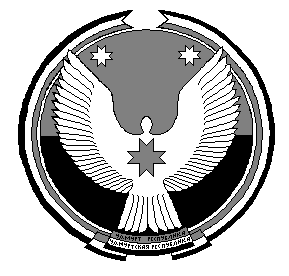 «Вуж Тылой»муниципал кылдэтысьдепутатъёслэн Кенешсы